RAČUNALNO RAZMIŠLJANJE I PROGRAMIRANJE – SCRATCHDragi učenici,zadnje gradivo koje smo obradili u našoj informatičkoj učionici je bilo programiranje. Danas ću Vam dati jedan zadatak – izazov u Scratchu. U prilogu ću staviti upute i način kako ćete pokušati programirati u Scratchu. 1. korak – otvaranje online verzije (nemojte se registrirati) – danas vježbamo…SCRATCH – https://scratch.mit.edu/   - odaberite Create/Kreiraj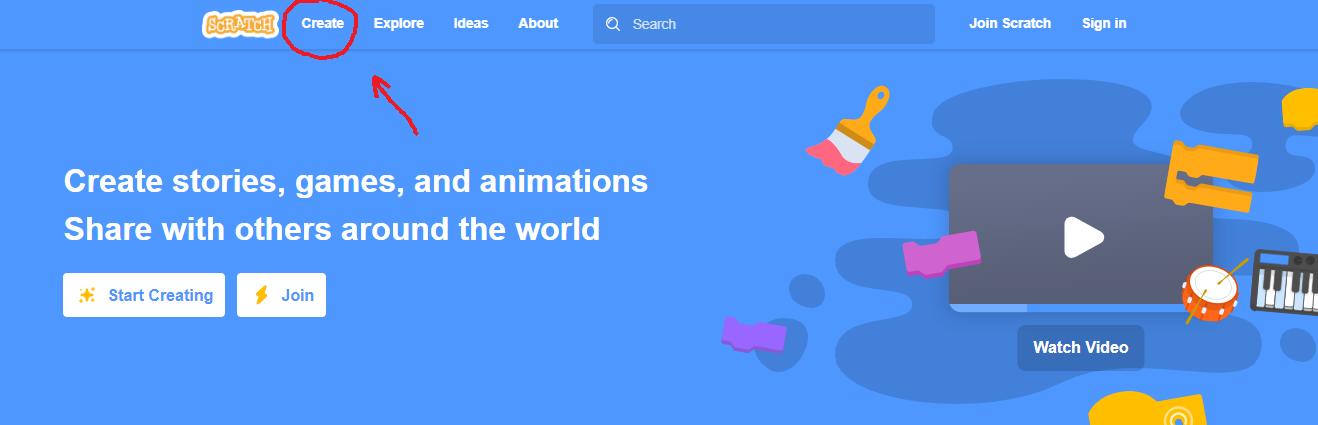 Ako želite verziju na hrvatskom jeziku  - promijenite jezik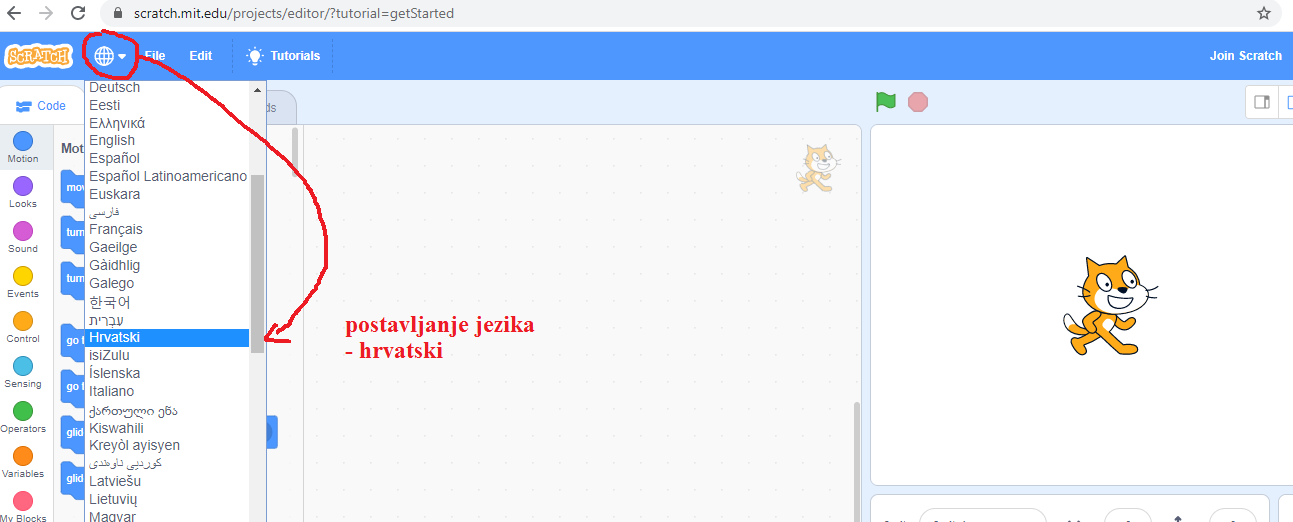 2.korak – postavljanje olovke –  pri dnu zaslona s desne strane…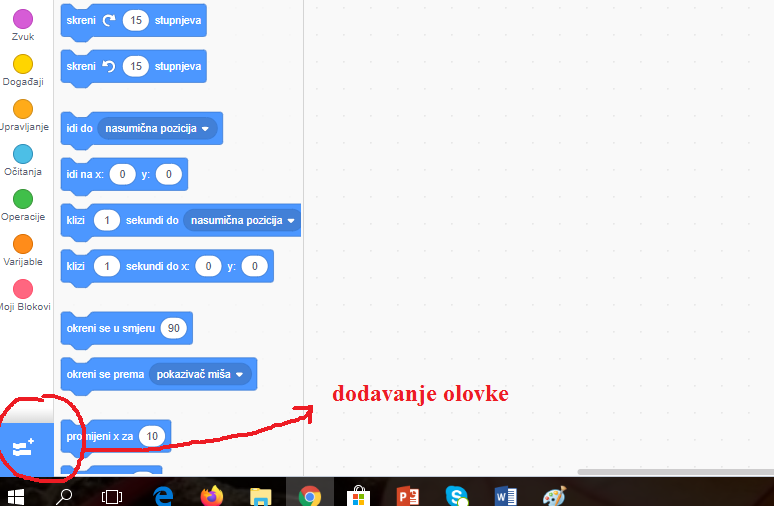 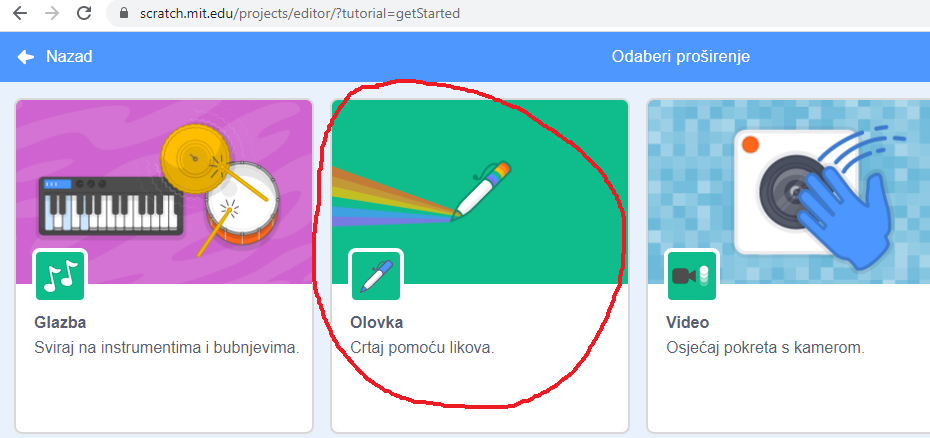 Pojavljuju nam se naredbe za crtanje s olovkom…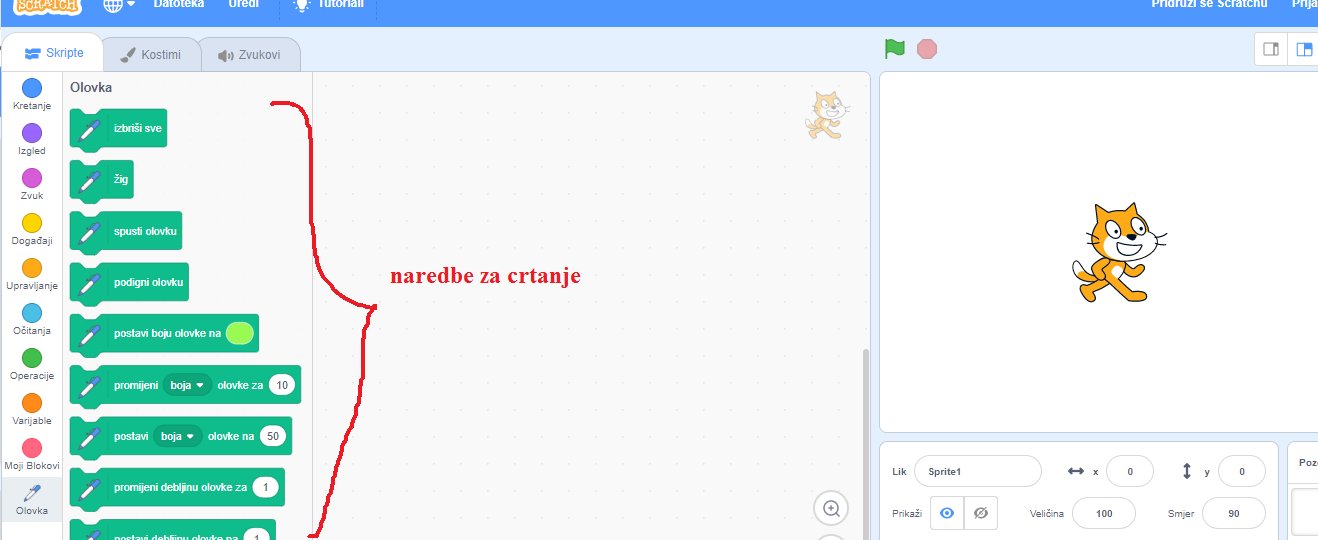 3. korak – pokušajte napisati ovaj program – Crtanje kvadrata(koristimo naredbe iz Događaji, Upravljanje i Kretanje)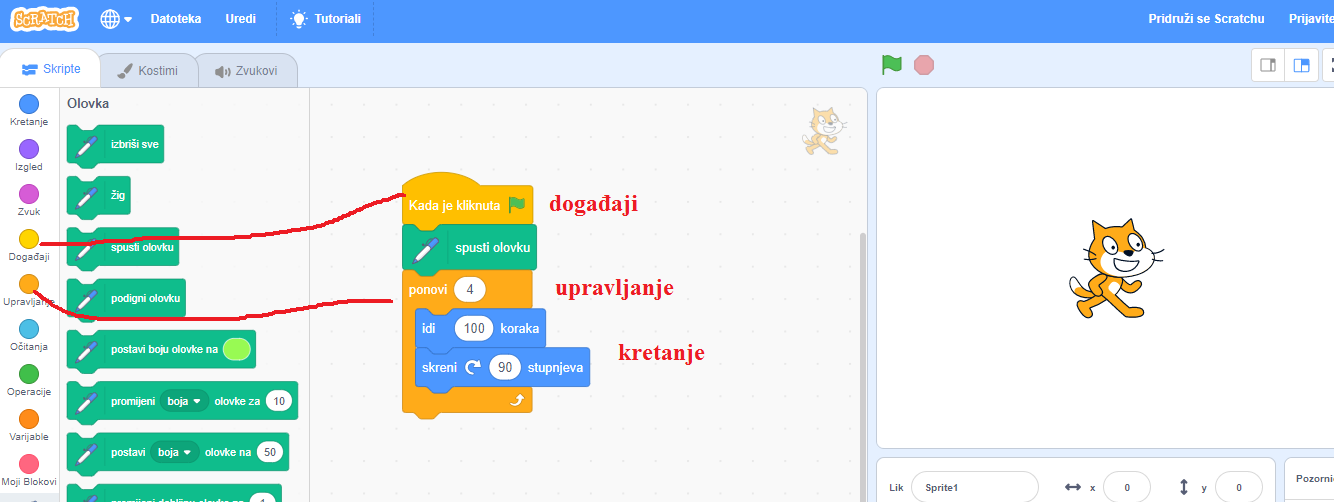 Kada napišete program – kliknemo na zelenu zastavicu: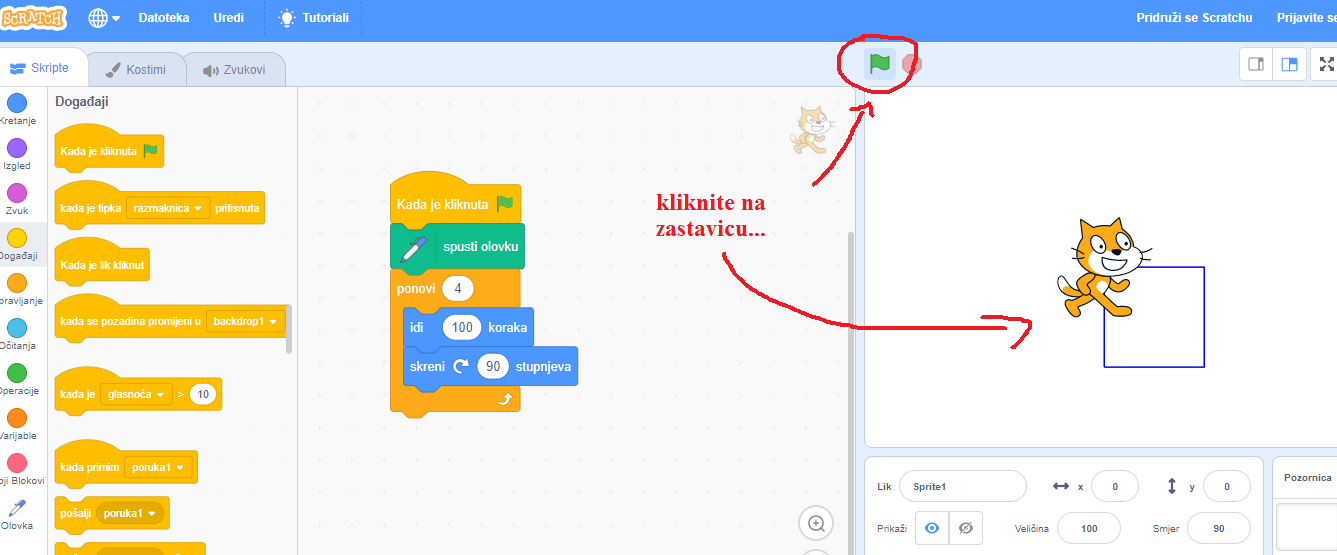 Ukoliko želite više puta pokrenuti program s različitim duljinama stranice, dodajte ove dvije naredbe pokraj programa: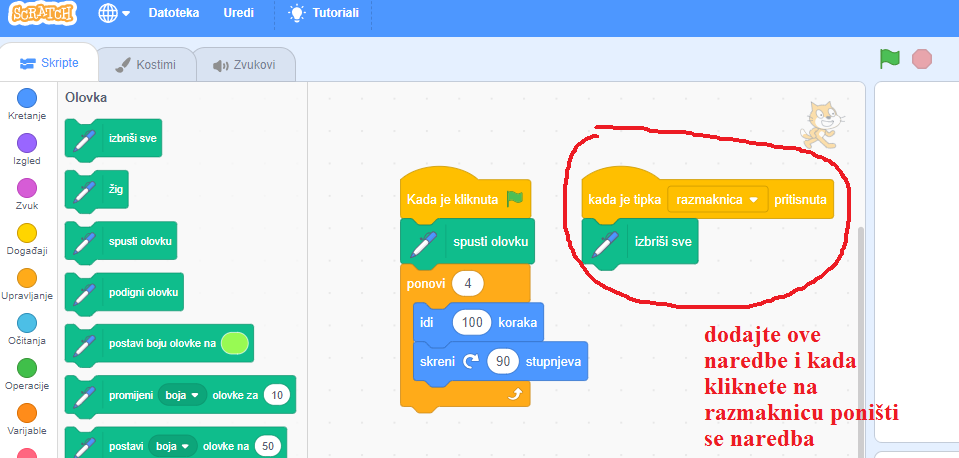 4. korak – ZADATAK –IZAZOV:Pokušajte napisati program u Scratchu koji će nacrtati trokut. Kliknete na Novi projekt i pokušajte… (Kut zakretanja računa se isto kao i Pythonu…) – snimku zaslona pošaljite na Edmodo.Ako vam ostane vremena možete istraživati u Scratchu i nacrtati i šesterokut….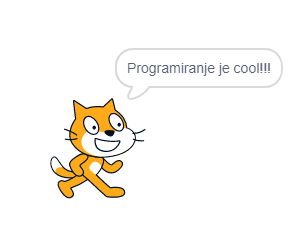 